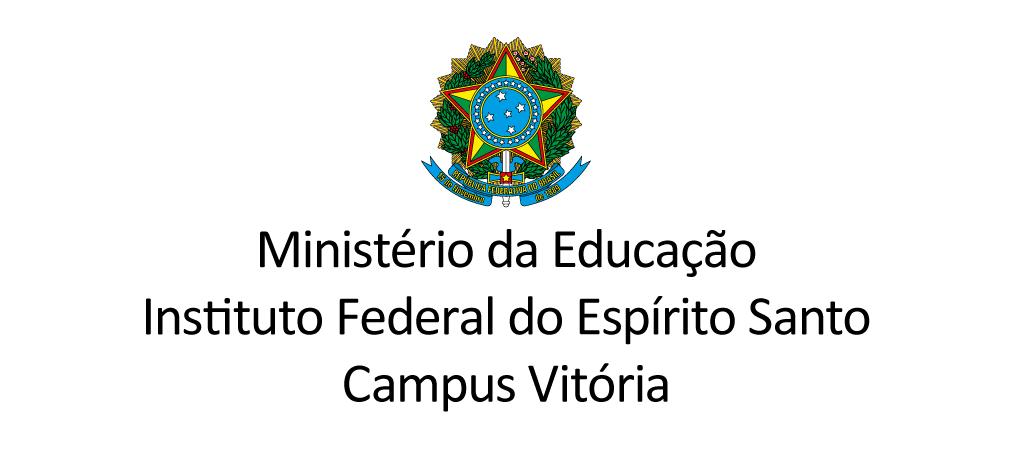 EDITAL INTERNO 01/ 2021 CONCESSÃO DE BOLSAS DE MESTRADOPROGRAMA DE PÓS-GRADUAÇÃO EM ENSINO DE HUMANIDADESANEXO 5 - REQUERIMENTO PARA RECURSO(Este documento deverá ser enviado por e-mail “ppgeh.vi@ifes.edu.br” em PDF)Nome do (a) candidato (a): XXXXXXXXXXXXXXXXXXXXXXXXXXXXXXXXXXXXFUNDAMENTAÇÃO:_____________________________________________________________________________________________________________________________________________________________________________________________________________________________________________________________________________________________________________________________________________________________________________________________________________________________________________________________________________________________________________________________________________________________________________________________________________________________________________________________________________________________________________________________________________________________________________________________________________________________________________________________________________________________________________________________________________________________________________________________________________________________________________________________________________________________________________________________________________________________________________________________________________________________________________________________________________________________________________________________________________________________Vitória – ES, _______de___________________ de 2021_______________________________________________________Assinatura do(a) Candidato(a)